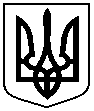 Міністерство освіти і науки УкраїниСумський національний аграрний університетрішеннявченої ради Сумського національного аграрного університету від 29 серпня 2016 рокуПро план роботи вченої ради університету у 2016-2017 навчальному роціКеруючись Законом України «Про вищу освіту», Положенням про вчену раду університету, вчена рада вирішує: 1. План роботи вченої ради Сумського національного аграрного університету на 2016-2017 навчальний рік, згідно додатку, схвалити.2. Вченому секретарю (Данько Ю. І.) ознайомити членів вченої ради з планом засідань у 2016-2017 навчальному році та оприлюднити на веб-сайті університету.3. Контроль за виконанням цього рішення покласти на першого проректора Курила М.П.Голова вченої ради, д.с.-г.н., професор 				В.І. ЛадикаПланПланПланПланроботи Вченої ради Сумського національного аграрного університетуроботи Вченої ради Сумського національного аграрного університетуроботи Вченої ради Сумського національного аграрного університетуроботи Вченої ради Сумського національного аграрного університету на 2016-2017 навчальний рік на 2016-2017 навчальний рік на 2016-2017 навчальний рік на 2016-2017 навчальний рікЗасі-данняДата Питання для розглядуВідповідальні за підготовку129.08.2016Про результати набору та перспективи розвитку університету у 2016-2017 навчальному році. Ладика В.І.129.08.2016Про стан готовності університету до навчального року та забезпечення якості навчального процесуЖмайлов В.М.129.08.2016Про основні напрями наукової роботи університету у новому навчальному році. Маслак О.М.129.08.2016Про план роботи вченої ради університету в 2016-2017 навчальному роціДанько Ю.І.226.09.2016Про фінансове забезпечення розвитку університету в 2016-2017 навчальному роціАндрієнко В.О.226.09.2016Про організацію навчального процесу іноземних студентів в університетіСоколов М.О.226.09.2016Про стратегію профорієнтаційної роботи та PR-кампанію університету на 2016-2017 навчальний рік Мельник Н.М., Блюмська-Данько К.В.226.09.2016Про стан та перспективи співпраці з агробізнесом Жмайлов В. М.Маслак О. М.331.10.2016Про стан науково-методичного забезпечення навчального процесуЖмайлов В.М.331.10.2016Про результати роботи державних екзаменаційних комісійЖмайлов В.М.331.10.2016Про підсумки прийому до аспірантури у 2016 році та ухвалення тем дисертаційних робітМаслак О.М., Лозинська І.В.331.10.2016Про затвердження Правил прийому на 2016-2017 навчальний рікКалашник О.М.428.11.2016Про результати роботи та перспективи розвитку навчально-наукового виробничого комплексуШпетний М.Б.428.11.2016Про стан та шляхи покращення практичної підготовки студентівЖмайлов В.М., Глуходід К.І.428.11.2016Про стан та перспективи ліцензування та акредитації в університетіЖмайлов В.М. Розуменко А.М.428.11.2016Про результати роботи структурних підрозділів Сумського НАУ у 2016-2017 навчлаьному роціДиректори коледжів526.12.2015Про результати роботи в 2016 році та перспективи розвитку факультету харчових технологійРадчук О.В.526.12.2015Про результати роботи в 2016 році та перспективи розвитку будівельного факультетуНагорний М.В.526.12.2015Про результати та перспективи науково-дослідної роботи в університетіМаслак О.М.630.01.2017Про результати роботи в 2016 році та перспективи розвитку інженерно-технологічного факультетуДовжик М.Я.630.01.2017Про результати роботи в 2016 році та перспективи розвитку факультету агротехнологій та природокористуванняКоваленко І.М.630.01.2017Про затвердження іменних стипендій за підсумками осіннього семестру 2016-2017 навчального рокуЖмайлов В.М.727.02.2017Про підсумки 2016 фінансового року та затвердження фінансового плану на 2017 рікАндрієнко В.О.727.02.2017Про результати зимової заліково-екзаменаційної сесії 2016-2017 навчального рокуЖмайлов В.М.727.02.2017Про результати роботи в 2016 році та перспективи розвитку факультету економіки і менеджментуСтроченко Н.І.727.02.2017Про результати роботи в 2016 році та перспективи розвитку юридичного факультетуЗапара С.І.828.03.2017Про результати роботи в 2016 році та перспективи розвитку факультету ветеринарної медициниНечипоренко О.Л.828.03.2017Про результати роботи в 2016 році та перспективи розвитку біолого-технологічного факультетуОпара В.О.828.03.2017Про роботу органів студентського самоврядування Жмайлов В.М., студректор828.03.2017Про особливості прийому абітурієнтів до університету в 2017 роціЖмайлов В.М. Калашник О.М.925.04.2017Про якість підготовки фахівців у 2016-2017 навчальному роціЖмайлов В.М.925.04.2017Про стан та перспективи роботи наукової бібліотекиЖмайлов В.М., Комликова Г.І.925.04.2017Про ухвалення навчальних планів та програм на 2016-2017 навчальний рікЖмайлов В.М.1030.05.2017Про наукову діяльність молодих вчених університетуДанько Ю.І.1030.05.2017Про результати виховної роботи та фізичну підготовку студентів  університетуЖмайлов В.М.1030.05.2017Про розвиток міжнародного співробітництва Соколов М.О.1127.06.2017Про стан виконання контрактних зобов'язань науково-педагогічними працівниками університету у 2016-2017 навчальному роціЖмайлов В.М.1127.06.2017Про стан готовності університету до нового навчального рокуЖмайлов В.М.1127.06.2017Про затвердження іменних стипендій за підсумками весняного семестру 2016-2017 навчального рокуЖмайлов В.М.1127.06.2017Про виконання рішень вченої ради в 2016-2017 навчальному році Курило М.П.